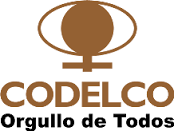 CORPORACIÓN NACIONAL DEL COBRE DE CHILEGERENCIA ABASTECIMIENTOLICITACIÓN PUBLICA Nº 1600000843, REQN. 17FP14R016SUMINISTRO DE DUCTOS Y CALDERERIASRESUMEN EJECUTIVOLa Corporación Nacional del Cobre de Chile le invita a participar en el proceso de Licitación para el Suministro de Ductos y Caldererías para el Proyecto Reemplazo Secador N° 5, Fundición de Concentrado, para la División Chuquicamata, Compras para Proyecto de la Dirección Abastecimiento. Esta licitación será realizada a través del Portal de Compras de Codelco, SRM, la plataforma de licitaciones electrónica de Codelco. Podrán participar en esta Licitación aquellos Proponentes que hayan recibido la invitación a través de Portal de Compras de Codelco y que cuenten con el suministro indicado. Si a usted, como proveedor, no le ha llegado la invitación a través de portal, puede solicitar su inclusión en este proceso, al correo del gestor (a) Hilda Mérida C., correo hmerida@codelco.cl  con copia a rmoyanor@codelco.cl.  Debe enviar el correo a mas tardar el 03 de abril, caso contrario podría quedar fuera y será de su entera responsabilidad, dado que este  proceso se rige por un cronograma, que tiene hitos que cumplir.En el correo debe incorporar en asunto el número de la “Licitación 1600000843,  Suministro de Ductos y Caldererías”, además debe indicar razón social y RUT de la empresa.Como se mencionó en el punto anterior, esta licitación será realizada a través de la plataforma electrónica oficial de Codelco, el Portal de Compras, SRM.      Para participar en esta licitación, debe estar registrado en Portal de Compras CODELCO. En caso de no tener actualizado su registro debe contactarse al teléfono +56 2 2818 5765 en horario de Lunes a Viernes de 08:00 a 19:00 hrs o al correo electrónico portalcompras@codelco.cl. Cronograma Tentativo de la licitación.Cualquier alteración de este cronograma será comunicado oportunamente vía Portal de Compras a todos Proponentes.HitoLugarFechaInvitaciónPortal de compras de Codelco  29.03.2017Recepción ConsultasCorreo hmerida@codelco.cl05.04.2013Respuestas a ConsultasPortal de compras de Codelco  13.04.2017Recepción de ofertas Técnicas y EconómicasPortal de compras de Codelco  19.04.2017Hasta 17:00 hrs.